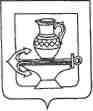 СОВЕТ ДЕПУТАТОВ СЕЛЬСКОГО ПОСЕЛЕНИЯ КУЗЬМИНО-ОТВЕРЖСКИЙ СЕЛЬСОВЕТЛипецкого муниципального района Липецкой области Российской Федерации7 сессия шестого созываРЕШЕНИЕ29.01.2021                                                                                     № 32О даче согласия  администрации сельского поселения Кузьмино-Отвержский сельсовет Липецкого муниципального района на прием имущества, в муниципальную собственность сельского поселения 	Рассмотрев обращение главы администрации сельского поселения Кузьмино-Отвержский сельсовет о даче согласия на прием имущества в муниципальную собственность сельского поселения, руководствуясь законом Липецкой области от 26 декабря 2014 года №357-ОЗ «О перераспределении полномочий между органами местного самоуправления муниципальных образований Липецкой области и органами государственной власти Липецкой области», Уставом сельского поселения Кузьмино-Отвержский, Совет депутатов сельского поселения Кузьмино-Отвержский сельсовет Липецкого муниципального района Липецкой области Российской Федерации              РЕШИЛ:1. Дать согласие администрации сельского поселения Кузьмино-Отвержский  сельсовет на прием имущества в муниципальную собственность сельского поселения (перечень прилагается).2. Настоящее решение вступает в силу со дня его принятия.Председатель совета депутатов                                       С.Н. ЛапшовПриложение  к решению Совета депутатов сельского поселенияКузьмино- Отвержский сельсоветот 29.01. 2021г №32Перечень имущества принимаемого в муниципальную собственность сельского поселения Кузьмино-Отвержский сельсовет из оперативного управления комитета градостроительной и дорожной деятельности, энергетики и ЖКХ администрации Липецкого муниципального района№ п/пНаименование, местонахождение объекта недвижимого имущества, кадастровый (или условный) номерКоличество, ед.Балансовая стоимость единицы, руб. коп.Общая балансовая стоимость, руб. коп.123451Контейнер для сбора твердых коммунальных отходов, металл 0,75 м3105260,0052600,00